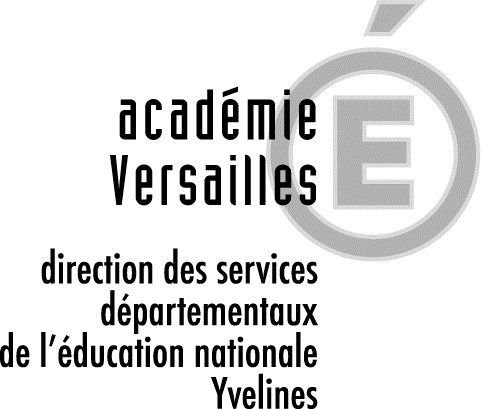 Note Confidentielle de renseignementsIDENTITÉ DE L’ENFANT :NOM ………………………………………………….. Prénom ………………………………………….. Adresse ……………………..........................................................................................................Date de naissance ……………………………… Lieu de naissance ………………………………. Tél. Domicile………………………………..Responsable légal				Tél. Portable…………………………………Tél. Travail………………………………..Adresse Mail …………………………………………………………………….……………………………….Ecole (nom et adresse) ………………………....................................................................................Ecole précédente si différente ………………………………………………………….………………………La famille : NOM                                                                Prénom  Père …………………………………                      ………………………………………       Mère ………………………………..                       ………………………………………Autres enfants (nom, prénom et date de naissance) ………………………………………………………….……………………………………………….……………………………………………………………………………………………………………Langue(s) parlée(s)à la maison  ……………………………………………………………………………………….Y a-t-il dans la famille, des antécédents de troubles du langage ou des apprentissages : dyslexie, autres………………………………………………………………………………………………………………….Nom du médecin traitant …………………………………………………………………….……………..Hospitalisation (date, raison) ………………………………………………………………………………..Suivi médical spécialisé (ORL, ophtalmologue, orthopédie, autres) si oui  par qui ?………………………….……………………………………………………………………………………………………………………...……………………………………………………………………Maladies chroniques nécessitant un traitement médical permanent (asthme, allergie, diabète, épilepsie, autres………………………………………………………………………………………Autres suivis particuliers (orthophonie, psychomotricité, psychologique, CMP, CMPP, autres) Si oui par qui ? ……………………………………………………………………………………………………………………………………………………………………………………………………Age à l’entrée à l’école maternelle ………………	  Etait-il compréhensible 						OUI        NON 	S’est-il bien adapté(e) à l’école 					OUI        NON Présente-t-il des difficultés en ce qui concerne Le sommeil   OUI        NON 	     l’alimentation 		OUI       NON Votre enfant a-t-il bénéficié d’un contrôle de la vue           	OUI       NON                Votre enfant a-t-il bénéficié d’un contrôle de l’audition      		OUI       NON             Votre enfant a il bénéficié du bilan de 4 ans en moyenne section      	OUI       NON 	  Autres (précisez) : ……………………………………………………………………………………………………..AUTRES OBSERVATIONS :Que vous souhaitez nous communiquer concernant la santé ou l’adaptation à l’école de votre enfant ………………………………………………………………………………………………………………………………………………………………………………………………………………………………………………DATE										SIGNATURE